CURRICULUM VITAE 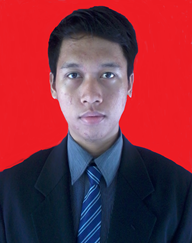 Nama			: Muhammad Lukmanul KhakimTempat, Tgl Lahir	: Jakarta, 04 Juli 1992Jenis Kelamin		: Laki-LakiAgama			: IslamKewarganegaraan	: IndonesiaStatus			: Belum KawinAlamat Sekarang	: Kp. Ketapang kecil Rt.001 Rw.003 Putatnutug  Ciseeng, Kab. Bogor Telephone		: 0896 7540 8941Email			: lukmangerrard8@gmail.com	 PENDIDIKAN  									FORMAL :1998 – 2004		SDN Negeri 4, Karang mekar Cinambo Bandung2004 – 2007		SMP Negeri 46, Jl Sukarno Hatta Bandung2007 – 2010		SMAi Al - Mukhlishin2014 – Sekarang	Universitas Pamulang, NON FORMAL :2012 		Kursus Pajak Brevet AB	 KEMAMPUAN 									Microsoft Office Word, Exel, Power Point, Access & OutlookPenghitungan, pencatatan dan pelaporan pajakPengurusan perizinan perusahaan	 PENGALAMAN KERJA 							2010 – 2010	PT ISS Indonesia  sebagai Cleaning Services2010 – 2013	PT Vytrika Consults sebagai konsultan pajak2013 – 2016	PT Taejin Perkasa sebagai Senior Accounting Tax